POUK- torek: 14 .4. 2020                                   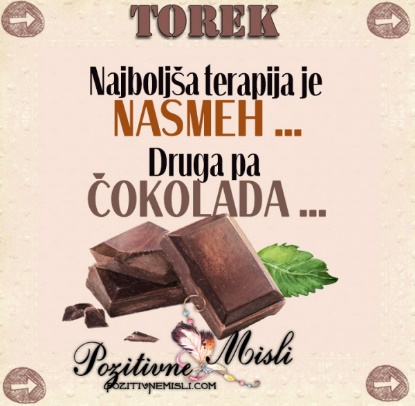 SLONajprej preglej, če si prejšnje vaje rešil pravilno.9. DA   Podčrtane besede so samostalniki, ker poimenujejo bitja, stvari in pojme.Krt ni škodljivec, temveč je koristna žival. S krtinami sporoča zunanjemu svetu o svoji dejavnosti. Zaradi teh kupčkov je travnik videti neurejen, zato krta preženemo drugam. To naredimo z otroško vetrnico ali z odprto glasbeno voščilnico, ki jo zapičimo v krtino. Krt nima rad ropotanja,  petja in  žvižganja, zato kmalu odide drugam.      Podčrtani samostalniki poimenujejo bitja, stvari in pojme.imamo, slovenski, pozimi, cvetijo, enajst, jej Prečrtane besede niso samostalniki, ker se po njih ne moremo vprašati Kdo je to? ali Kaj je to?  Ne poimenujejo bitij, stvari ali pojmov..Sedaj že dobro poznaš, katere besede so samostalniki.SAMOSTALNIKOM lahko določimo nekaj značilnosti, npr.: SPOLPomisli, kaj ti pove beseda SPOL .( moški, ženski spol)To je spol v naravi pri živih bitjih. ( npr. mačka-maček, teta-stric....)Poznamo pa tudi spol samostalnika = spol besed ali slovnični spol. Lahko je določiti spol ljudem in živalim!   (brat –moški spol, sestra-ženski spol, pes – moški spol, kača- ženski spol ..)Kaj pa, če je samostalnik stvar, pojem in ne BITJE? Npr.: STOL -ŽOGA ??? spol teh besed–čudno??? Pomagaš si z besedami        TISTI   ali      TISTA, TISTI  za moški spol –TISTI STOL= moški spolTISTA za ženski spol –TISTA ŽOGA= ženski spolReši naloge v DZ s. 22 in 23!Bodi pozoren na spodnje navodilo  14. naloge!stric –   moški spol                            teta  -  ženski spol                         MAT:Rešitve: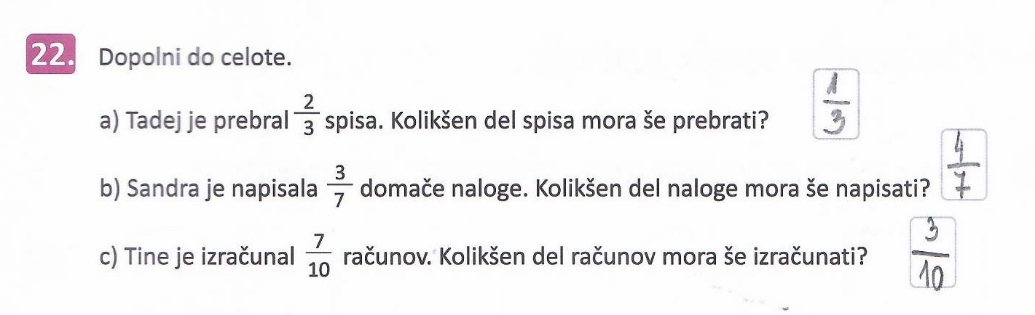 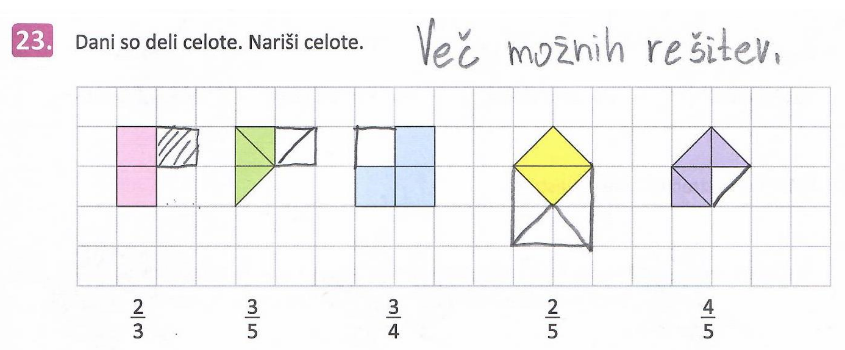 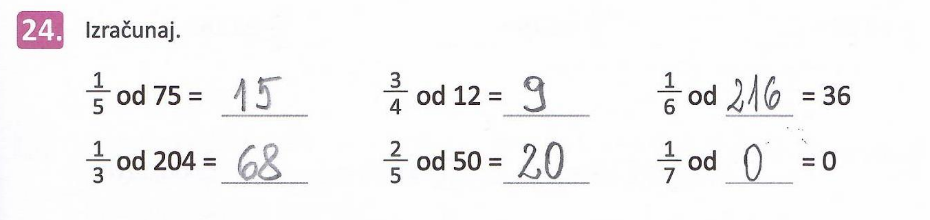 NOVA SNOV: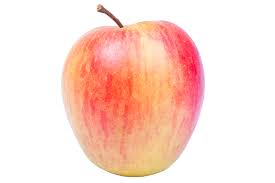 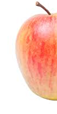 Kaj je narisano? (jabolko) 		Kaj je narisano? (jabolkoKOLIKO?	1				Koliko?  1 Odpri DU str.: 77 in si oglej nalogo z lubenicami.Dobro poglej slike in ugotovi, koliko lubenice je narisano ,  nato pa  odgovori.Reši nalogi: 18 in 20.Oglej s sliko Otroci in sirčki in si natančno preberi razlago. Reši kar manjka.Reši še nalogo 21. DOBRO PREMISLI, KOLIKO JE CELOTA!ŠPO:Če bo lepo vreme, se razgibaj zunaj. Vzemi žogo, gumitvist, kolebnico…. Lahko igraš košarko. Vzemi manjši čist zaboj ali škatlo in vanj/o  iz različnih razdalj ciljaj z žogo.. Štej zadetke. To lahko počneš tudi v stanovanju.  (V primeru slabega vremena.)Lahko mi pošlješ sliko, bom zelo vesela.DRUDanes pa bomo zapustili Rimljane in se podali na GRAD.ŽIVLJENJE NA GRADUVečina vas je že bila na kakšnem gradu in se prav zagotovo spomnite, kaj vse ste tam videli.Pomisli, kaj o življenju na gradovih že veš!Odpri učbenik na str.: 80 in 81 ter si oglej slike in preberi besedilo.V besedilu sta omenjena tudi Pegam in Lambergar Naj vam zdaj povem nekaj o vsebini te pripovedke.Na Dunaju so pred gradom okoli mize sedeli Dunajski gospodje in cesar. Cesar se je hvalil, da je njihovo kraljestvo najboljše. Takrat pa pride Pegam in cesarju nasprotuje. Da nimajo nobenega junaka, ki bi ga upal premagati. Cesar z veseljem odgovori, da ga ima. Ime mu je Krištof Lambergar in živi na Kranjskem. Pegam se hoče boriti z njim, zato mu cesar napiše pismo, naj takoj pride sem, da se bo bojeval. Pismo da fantu, ta pa že teče proti Kranjski. Ko Lambergar dobi pismo je prepričan, da ga bo zmagal in odide proti Dunaju. Še prej pa ga mati opozori, da ko bo videl v boju, da ima Pegam 3 glave, naj sabljo zabode v srednjo glavo. Lambergar na Dunaju sreča Pegama in odločita se, da se pomerita na polju. Boj je kratek, saj Lambergar sabljo zabode v srednjo Pegamovo glavo in z njo se hvali po Dunaju. Cesar mu da v zahvalo tri gradove, ki so na Kranjskem. V zvezek napiši naslov:  ŽIVLJENJE NA GRADUOdgovori na vprašanja: (odgovarjaj v celih povedih)Kje stoji nam najbližji grad?Kje so ostanki gradu Kamen?Kje so gradili gradove? Zakaj ravno tam?Kako so jih še zavarovali pred napadalci?Kaj vse je moral znati vitez? Kako je do tega znanja prišel?Za radovedne: lahko si še ogledaš posnetek, ki so ga ustvariliUčenci OŠ Leskovec pri Krškem in za ta kratek filmček bili tudi nagrajeni.Pegam in Lambergar - OŠ Leskovec pri Krškemhttps://www.youtube.com/watch?v=pH6Beu4DOPU